ŠKOLSKI KURIKUL PŠ DUBRAVA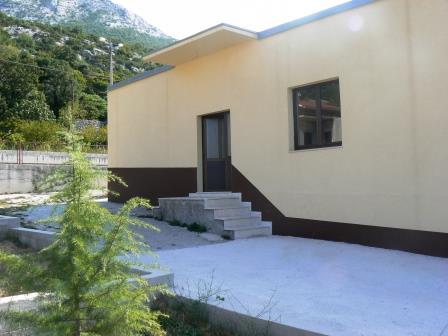 IZBORNA NASTAVAIZVANNASTAVNE AKTIVNOSTIDOPUNSKA NASTAVADODATNA NASTAVAIZVANŠKOLSKE AKTIVNOSTIIZVANUČIONIČKE AKTIVNOSTIKULTURNA I JAVNA DJELATNOST ŠKOLEPROJEKTI*Zbog malog broja učenika PŠ Dubrava i PŠ Gata zajednički organiziraju  pojedine izvanučioničke aktivnosti, stoga su voditelji nekih od njih učiteljice iz PŠ Gata.NAZIV AKTIVNOSTI:Katolički vjeronauk u osnovnoj školiCILJ AKTIVNOSTICilj i svrha katoličkog vjeronauka u osnovnoj školi sustavno je i skladno teološko-ekleziološko i antropološko-pedagoško povezivanje Božje objave i crkvene tradicije sa životnim iskustvom učenika s ciljem ostvarivanja sustavnoga i cjelovitoga, ekumenski i dijaloški otvorenoga upoznavanja katoličke vjere na informativno-spoznajnoj, doživljajnoj i djelatnoj razini radi postignuća zrelosti kršćanske vjere i postignuća cjelovitoga općeljudskoga i vjerskoga odgoja učenika koji žive u svojem religioznom i crkvenom, kulturnom i društvenom prostoru.NAMJENAIzgraditi stav otvorenosti prema transcendenciji, za postavljanje pitanja o najdubljem smislu čovjekova života i svijeta u odnosu prema vremenitosti i vječnosti; ostvariti zrelu ljudsku i vjerničku osobnost, na individualnoj i društvenoj razini, u svim dimenzijama čovjekova života: tjelesnoj, duševnoj i duhovnoj; postići ljudski i kršćanski odgoj savjesti u odnosu prema sebi, prema drugima, prema društvu i svijetu općenito, a na temelju Božje objave, kršćanske tradicije i crkvenoga učiteljstva; biti sposoban shvatiti i povezati biblijske poruke sa svakodnevnim osobnim i društvenim životom; razvijati spoznaju i stav da je Bog pozvao sve ljude na međusobnu ljubav i zajedništvo i na život u skladu s tim pozivom.NOSITELJI(voditelj)vjeroučitelj Miljenko StrujićNAČIN REALIZACIJE(odredište)Putem izborne nastave i kroz različite oblike imetode poučavanja i učenja.VREMENIK/VRIJEME TRAJANJATijekom cijele školske godine.TROŠKOVNIKTroškove aktivnosti pokrivaju materijalni izdaci škole.NAČIN VRJEDNOVANJANačin vrednovanja vjeroučenika je propisan od Ministarstva znanosti, obrazovanja i športa. Vrši se pismenim i usmenim putem. Komponente ocjenjivanja su: znanje, stvaralačko izražavanje i kultura međusobnog komuniciranja.NAZIV AKTIVNOSTI: Informatika 1., 2. i 4. razredCILJ AKTIVNOSTIDigitalnu pismenost nužno je razvijati od najranije dobi i tijekom cijelog školovanja kako bi učenici bili pripremljeni za život i rad u digitalnom društvu. Razvijanje računalnog razmišljanja, logičkog zaključivanja, inovativnost te poduzetnosti, razvija se samopouzdanje, upornost i preciznost, sposobnost komunikacije i zajedničkog rada.Poznavanje pohrane podataka uporabom primjerene digitalne tehnologije i programa za obradu i predstavljanje informacija. Učinkovito i odgovorno komunicirati i surađivati u digitalnom okruženju.Znanja, vještine i stavovi usvojeni u Informatici podrška su svim ostalim predmetima i među predmetnim temama.NAMJENASamostalno služenje računalom sa svrhom korištenja stečenih znanja i vještina u svakodnevnom životu.Razvijanje informatičke pismenosti kako bi se mogli odgovorno, učinkovito i primjereno koristiti digitalnom tehnologijom te se pripremiti za učenje, život i rad u društvu koje se razvojem digitalne tehnologije vrlo brzo mijenja.Obrazovanje koje se temelji na IKT-u omogućuje učenicima da postanu obrazovani građani e-društva koji brinu o svojemu zdravlju, digitalnom ugledu, sigurnosti i okolišu.NOSITELJI(voditelj)Antonija PonošNAČIN REALIZACIJE(odredište)Putem redovite nastave u specijaliziranoj učionici, kroz različite oblike i metode poučavanja i učenja (frontalni, individualni, rad u grupi, rad u paru ).VREMENIK/VRIJEME TRAJANJAOd rujna 2023. do lipnja 2024. Ukupan broj sati prema godišnjem planu i programu – 70 satiTROŠKOVNIKPotrošni materijal za rad učenika: papir, toneri, CD-i, DVD-i, popravak i servis računala,  ostali potrošni materijal.NAČIN VRJEDNOVANJAVrednovanje:vrednovanje za učenje – izlazna kartica, pitanja za razumijevanje, promatranje, rješavanje problemavrednovanje kao učenje – samovrednovanje i vršnjačko vrednovanje praćenje aktivnosti učenika i davanje povratne informacijevrednovanje naučenoga – kvizoviNAZIV AKTIVNOSTI: KREATIVNO – PROJEKTNE RADIONICECILJ AKTIVNOSTIUčenicima prikazati različitosti u područjima izvanškolskih aktivnosti.NAMJENARazvijati sklonost i interes za likovno stvaralaštvo,doprinositi estetskom izgledu škole, razvijati vještinu i sposobnost usmenog i pisanog izražavanja, poticati maštu i kreativnost glume, vježbati pravilnu intonaciju, geste, mimiku, poticati na pravilan izgovor i vježbati vještinu javnog govorenja, igrom vježbati razvoj fine motorike tijekom cijele godine.NOSITELJI(voditelj)Ana Beović2. r.NAČIN REALIZACIJE(odredište)Projektno radionički pristup.VREMENIK/VRIJEME TRAJANJA1 školski sat tjedno Četvrtak, 5. školski sat TROŠKOVNIKPotrošni materijal, literatura, suradnja s roditeljima i mještanima.NAČIN VRJEDNOVANJASamovrednovanje, usmena evaluacija rada, likovna ostvarenja, fotografije i članak za web stranicu škole.NAZIV AKTIVNOSTI: MALI ZNANSTVENICICILJ AKTIVNOSTIRazviti pozitivan odnos djece prema istraživanju, znanosti i prirodi. Otkrivati stvaralačke sposobnosti učenika, poticanje i razvijanje maštovitosti i kreativnosti.NAMJENAKroz igru i zabavu, kroz pokuse učiti o zanimljivim znanstvenim pojavama oko nas.NOSITELJI(voditelj)Sandra Huđan 1.  i 4. r.NAČIN REALIZACIJE(odredište)Individualni rad, rad u paru, timski rad.VREMENIK/VRIJEME TRAJANJA1 školski sat tjedno Četvrtak, 5. školski sat TROŠKOVNIKMaterijal za izvođenje pokusa.NAČIN VRJEDNOVANJAIndividualno praćenje uspješnosti usvajanja planiranih sadržaja. Vrednuje se motiviranost, samostalnost i zalaganje učenika.NAZIV AKTIVNOSTI: DOPUNSKA NASTAVA IZ MATEMATIKE  za učenike 1. i 4. razredaCILJ AKTIVNOSTIIndividualni rad s učenicima koji slabije usvajaju nastavno gradivo, vježbanje i utvrđivanje nastavnog  gradiva. NAMJENAPomoć pri usvajanju matematičkih spoznaja, matematičkih operacija, razvoj samostalnosti kod učenika.NOSITELJI(voditelj)Sandra Huđan  1. i 4. r.NAČIN REALIZACIJE(odredište)Prema planu i programu.VREMENIK/VRIJEME TRAJANJATijekom godine prema potrebi.Ponedjeljak, 5. šk. satTROŠKOVNIKNema troškova.NAČIN VRJEDNOVANJANastavni listići, usmene i pismene provjere, opisno praćenje napredovanja učenika.NAZIV AKTIVNOSTI: DOPUNSKA NASTAVA IZ HRVATSKOG JEZIKA  za učenike 1. i 4. razredaCILJ AKTIVNOSTIOsposobljavanje učenika za usvajanje jezičnog standarda.NAMJENAPomoć učenicima koji nisu svladali nastavno gradivo.NOSITELJI(voditelj)Sandra Huđan 1. i 4. r.NAČIN REALIZACIJE(odredište)Prema planu i programu.VREMENIK/VRIJEME TRAJANJATijekom godine prema potrebi.Ponedjeljak, 5. šk. sat TROŠKOVNIKNema troškova.NAČIN VRJEDNOVANJANastavni listići, usmene i pismene provjere, opisno praćenje napredovanja učenika.NAZIV AKTIVNOSTI: DODATNA  NASTAVA IZ MATEMATIKE  za učenike 1., 2. i 4. razredaCILJ AKTIVNOSTIRazvoj sposobnosti rješavanja složenijih matematičkih zadataka, razvoj matematičko logičkog zaključivanja.NAMJENAProširiti znanja, vještine i logičko mišljenje, poticati interes za proširenim matematičkim znanjem.NOSITELJI(voditelj)Sandra Huđan 1. i 4. r. Ana Beović 2. r.NAČIN REALIZACIJE(odredište)Prema planu i programuVREMENIK/VRIJEME TRAJANJA1 školski sat tjedno Petak, 5. šk. sat (1. i 4. r.)Utorak, 6. šk. sat (2. r.)TROŠKOVNIKTroškovi umnažanja nastavnih listića.NAČIN VRJEDNOVANJAUsmena i pismena provjera , natjecanja iz matematike na svim razinama.NAZIV AKTIVNOSTI:DODATNA NASTAVA IZ HRVATSKOG JEZIKA za učenike 2. razredaCILJ AKTIVNOSTIPoticati primjenu stečenoga znanja iz hrvatskoga jezika. Proširivati redovni rad dodatnim sadržajima. Razvijati jezičnu kulturu govorenja. Poticati interes i znatiželju za novim spoznajama, dodatnim jezičnim i književnim sadržajima, dramskim i pisanim izrazom, bogaćenjem rječnika. Poticati na uvažavanje tuđeg mišljenja i razvijanje tolerancije. Omogućiti nadarenim učenicima stjecanje i usavršavanje vještine čitanja, pisanja i govorenja, izražajnog čitanja i čitanja s razumijevanjem te pisanja prema zakonitostima slovnice i pravopisa. Kod darovitih učenika pobuditi interes za svladavanjem jezičnih zakonitosti hrvatskog jezika.NAMJENARazvijanje kreativnosti i mašte kod učenika proširivanjem znanja iz hrvatskog jezika.NOSITELJI(voditelji)Ana Beović 2.r.NAČIN REALIZACIJE(odredište)Prema planu i programuVREMENIK/VRIJEME TRAJANJA1 školski sat tjednoPetak, 5. šk. sat TROŠKOVNIKTroškovi umnažanja nastavnih listića.NAČIN VREDNOVANJAUsmena i pismena provjera, opisno praćenje napredovanja učenika.NAZIV AKTIVNOSTI:Područje radaNositelji aktivnostiSPORTSKE AKTIVNOSTISPORTSKE AKTIVNOSTISPORTSKE AKTIVNOSTISPORTSKE AKTIVNOSTIKULTURNO-UMJETNIČKA DRUŠTVAKULTURNO-UMJETNIČKA DRUŠTVAUČENJE STRANIH JEZIKAUČENJE STRANIH JEZIKAGLAZBENE AKTIVNOSTINAZIV AKTIVNOSTI: CENTAR ZA POSJETITELJE „SKRIVENA DALMACIJA"CILJ AKTIVNOSTIUpoznati najpoznatije skupine i vrste ptica mosorskog područja, objasniti njihovu morfološku građu te demonstrirati izradu hranilica za ptice.NAMJENAUpoznati i njegovati prirodnu baštinu Splitsko – dalmatinske županije s naglaskom na planinu Mosor putem multimedijalnog i senzorskog iskustva.NOSITELJI(voditelj)Ana BeovićNAČIN REALIZACIJE(odredište)Centar za posjetitelje Skrivena Dalmacija DugopoljeVREMENIK/VRIJEME TRAJANJAListopad 2023.TROŠKOVNIKCijena autobusne karte te vođeni posjet Centru i radionica Ptice MosoraNAČIN VRJEDNOVANJAPrimjena uočenog i naučenog u  nastavi i svakodnevnom životu.NAZIV AKTIVNOSTI: NOGOMETNI STADION POLJUDCILJ AKTIVNOSTIUpoznati priču o nastanku NK Hajduk, upoznati sportski objekt i njegovu važnost i posebnost.NAMJENARazvijati interes za umjetnost, kulturnu baštinu i sportske aktivnosti.NOSITELJI(voditelj)Martina SrdanovićNAČIN REALIZACIJE(odredište)Posjet stadionu Poljud.VREMENIK/VRIJEME TRAJANJAProsinac 2023.TROŠKOVNIKTroškovi prijevoza i radionice.NAČIN VRJEDNOVANJAPrimjena uočenog i naučenog u svakodnevnom životu, izrada plakata te usmeno pripovijedanje.Naziv aktivnosti: MEDIJSKA KULTURA - Kazališna i kino predstava CILJ AKTIVNOSTIRazvijati interes za posjet kazališnim predstavama, kazalištu, muzeju i kinu. Razvijati kulturu ponašanja u kazalištu, kinu, muzeju, na ulici i u gradu. Usvajanje vrednota dramske i glazbene umjetnosti. Razvijati interes za kulturnu baštinu.NAMJENAPercipirati kazališnu i kino predstavu, te razlikovati glavne i sporedne likove. Uočiti osnovnu misao kazališne i kino predstave. Razlikovati kazališnu predstavu od filma. Razvijanje kreativnosti mišljenja, pisanja, obogaćivanje kulturnog odgoja i obrazovanja učenika.NOSITELJI(voditelj)Martina SrdanovićNAČIN REALIZACIJE(odredište)Posjet Gradskom kazalištu mladih u Splitu i kinu po izboru.VREMENIK/VRIJEME TRAJANJAProsinac 2023.TROŠKOVNIKUlaznica za kino ili kazalište.NAČIN VRJEDNOVANJAVježbati usmeno i pismeno izražavanje te razvijati kritički stav prema likovima i predstavi.NAZIV AKTIVNOSTI: OMIŠ, TVORNICA „GALEB“CILJ AKTIVNOSTIUpoznati grad Omiš kao zavičajno kulturno i povijesno središte te tvornicu u zavičaju.NAMJENARazvijati osjećaj pripadnosti gradu, uočavanje njegovih prirodnih, povijesnih i gospodarski značajki.NOSITELJI(voditelj)Nensi TabarNAČIN REALIZACIJE(odredište)Stari dio grada Omiša, Tvornica trikotaže „Galeb“VREMENIK/VRIJEME TRAJANJAOžujak  2024.TROŠKOVNIKPrijevoz, stručno vodstvoNAČIN VRJEDNOVANJAIzražavanje dojmova, izložba fotografija.Naziv aktivnosti:  POSJET OŠ JOSIP PUPAČIĆ OMIŠ – keramička radionicaCILJ AKTIVNOSTIUpoznati djecu s procesom izrade keramičkih proizvoda (oblikovanje glinom, pečenje, glaziranje…) i njihovom uporabnom vrijednošću.NAMJENASuradnja s učenicima velike gradske škole i spoznavanje načina njihovog rada. Očuvanje starih tradicijskih zanata.NOSITELJI(voditelj) Ana BeovićNAČIN REALIZACIJE(odredište) Osnovna škola „Josip Pupačić“ OmišVREMENIK/VRIJEME TRAJANJATijekom školske godine 2023./2024.TROŠKOVNIKCijena autobusne karte.NAČIN VRJEDNOVANJAZadovoljstvo napravljenim predmetima, primjena u nastavi likovne kulture.Naziv aktivnosti: POZDRAV GODIŠNJIM DOBIMACILJ AKTIVNOSTIUočiti glavna obilježja godišnjih doba.NAMJENAPromatrati i opisivati promjene u prirodi, u životnim zajednicama, izgled biljaka, djelatnosti ljudi - razvijati pozitivan odnos prema prirodi.NOSITELJI(voditelj)Ana BeovićSandra HuđanNAČIN REALIZACIJE(odredište)Obilazak vrta, vinograda, voćnjaka i šume u blizini škole. Realizacija kroz nastavne predmete.VREMENIK/VRIJEME TRAJANJATijekom školske godine 2023./2024.TROŠKOVNIKNema troškova.NAČIN VRJEDNOVANJAŽivjeti u skladu s prirodom i sudjelovati u djelatnostima ljudi.NAZIV AKTIVNOSTI: MOJE  MJESTOCILJ AKTIVNOSTIUpoznati  mjesto i zamijetiti njegove posebnosti.NAMJENAPrepoznati važne građevine u mjestu i njihovu namjenu.NOSITELJI(voditelj)Sandra Huđan 1.r.Ana Beović 2.r.NAČIN REALIZACIJE(odredište)Važnije građevine u blizini škole.VREMENIK/VRIJEME TRAJANJATijekom školske godine 2023./2024.TROŠKOVNIKNema troškova.NAČIN VRJEDNOVANJARazgovor s učenicima, iznošenje dojmova, likovni radovi.NAZIV AKTIVNOSTI: VOĆNJAK, ŠUMA, TRAVNJAKCILJ AKTIVNOSTIUpoznati biljni svijet zavičaja, razviti svijest o potrebi očuvanja okoliša.NAMJENARazvijanje sposobnosti uočavanja, promatranja i opisivanja.Razlikovanje biljki voćnjaka, šume i travnjaka.Upoznavanje ljekovitih svojstava pojedinih biljaka.NOSITELJI(voditelj)Sandra Huđan  4.r.NAČIN REALIZACIJE(odredište)Voćnjak, šuma i travnjak u okolišu škole.VREMENIK/VRIJEME TRAJANJATravanj  i svibanj 2024.TROŠKOVNIKTroškovi papira.NAČIN VRJEDNOVANJAPrezentiranje znanja o ubranim biljkama, izrada herbarija.NAZIV AKTIVNOSTI: ŠKOLSKI PROMETNI POLIGONCILJ AKTIVNOSTIPrometna edukacija djece.NAMJENAStjecanje znanja iz prometne kulture i prometnih propisa.NOSITELJI(voditelj)Sandra HuđanNAČIN REALIZACIJE(odredište)Organizirani odlazak u Split.VREMENIK/VRIJEME TRAJANJATravanj/svibanj 2024.TROŠKOVNIKTroškove pokriva grad.NAČIN VRJEDNOVANJASigurno sudjelovanje u prometu.NAZIV AKTIVNOSTI: IZVANUČIONIČKA NASTAVA IZ VJERONAUKACILJ AKTIVNOSTIZahvalni smo Bogu za kruh i plodove zemlje- biti zahvalan za sve plodove i darove zemlje.NAMJENARazvijanje osjećaja divljenja i zahvalnosti Bogu, te svijesti, odgovornosti i brige za okolišNOSITELJI(voditelj)Vjeroučitelj ( 1., 2. i 4. r.)NAČIN REALIZACIJE(odredište)Integrirani danVREMENIK/VRIJEME TRAJANJAListopad 2023.TROŠKOVNIKRaznoliki materijali.NAČIN VRJEDNOVANJAMolitva, razgovor, crtanje.NAZIV AKTIVNOSTI: IZVANUČIONIČKA NASTAVA IZ VJERONAUKACILJ AKTIVNOSTINaša zahvalnost svecima i pokojnicima- upoznati svece kao uzore nesebične ljubavi i dobrote.NAMJENAMoliti se sa svecima i nasljedovati ih u svakodnevnom životu.NOSITELJI(voditelj)Vjeroučitelj ( 1., 2 i 4. r.)NAČIN REALIZACIJE(odredište)Posjet župnoj crkvi i mjesnom groblju.VREMENIK/VRIJEME TRAJANJAStudeni 2023.Svibanj 2024.TROŠKOVNIKNema troškovaNAČIN VRJEDNOVANJAPrepoznavanje svetaca na slikama.NAZIV AKTIVNOSTI: JEDNODNEVNI IZLET – IMOTSKI - MAKARSKACILJ AKTIVNOSTI Spoznati ljepotu domovine i raznolikost.NAMJENA Upoznavanje prirodnih i kulturno- povijesnih znamenitosti RH. Razvijanje ekološke svijesti o čuvanju nacionalnih, kulturnih i prirodnih vrijednosti. Njegovati istraživački duh.NOSITELJI(voditelj)Sandra Huđan NAČIN REALIZACIJE(odredište) Temeljem Pravilnika o realizaciji jednodnevnih izleta i ekskurzija.VREMENIK/VRIJEME TRAJANJASvibanj, lipanj ( izlet -  10 sati)TROŠKOVNIK -izlet: 30 – 50 EURNAČIN VRJEDNOVANJAIzložba fotografija i razglednica s realiziranog izleta.Ostvarenost plana, zadovoljstvo učenika, pisano izvješće o realiziranom.NAZIV AKTIVNOSTI: DAN ŠKOLECILJ AKTIVNOSTIObilježavanje Dana škole i upoznavanje s događajima koji su se zbili 1. listopada 1942.NAMJENANaučiti djecu da svaki zločin ostavlja dugotrajne posljedice, da se žrtve ne zaboravljaju bez obzira koliko je vremena proteklo.NOSITELJI(voditelj)Ana Beović, Sandra HuđanNAČIN REALIZACIJE(odredište)Čitanje pjesama i tekstova prikladne tematike, likovno izražavanje.VREMENIK/VRIJEME TRAJANJA29. rujna 2023.2 sataTROŠKOVNIKNema troškova.NAČIN VRJEDNOVANJANaučeno primijeniti u svakodnevnom životu.NAZIV AKTIVNOSTI: DANI KRUHA I ZAHVALNOSTI  ZA PLODOVE ZEMLJECILJ AKTIVNOSTIPotaknuti učenike na zahvalnost na Božjim darovima: pšenici i drugim plodovima zemlje, te  zahvalnost ljudima koji sudjeluju u procesu nastanka kruha.NAMJENAOsvijestiti u učenika zahvalnost za kruh i hranu koju svakodnevno blagujemo.NOSITELJI(voditelj)Sandra Huđan, Ana BeovićNAČIN REALIZACIJE(odredište)Literarni i likovni radovi učenika, školska izložba kruha, krušnih proizvoda i plodova zemlje u učionicama.VREMENIK/VRIJEME TRAJANJAListopad 2023.3 hTROŠKOVNIKNema troškova.NAČIN VRJEDNOVANJASamoprocjena učenika, analiza učeničkih radova.NAZIV AKTIVNOSTI: DAN SJEĆANJA NA VUKOVARCILJ AKTIVNOSTIUpoznati stradanja grada Vukovara u Domovinskom ratu kao i njegovih branitelja i stanovnika.NAMJENARazvijati i poticati mir, toleranciju, uvažavanje i mirno rješavanje sukoba.NOSITELJI(voditelj)Ana Beović, Sandra HuđanNAČIN REALIZACIJE(odredište)Prezentacija, likovni i literarni radovi, molitva, paljenje svijeća.VREMENIK/VRIJEME TRAJANJAStudeni 2023.TROŠKOVNIKTroškovi lampiona.NAČIN VRJEDNOVANJAIzrada plakata i panoa, iznošenje osobnih dojmova.NAZIV AKTIVNOSTI: ŠKOLSKI MEDNI DAN S HRVATSKIH PČELINJAKACILJ AKTIVNOSTIPromocija meda lokalnih proizvođača koji se pakira u Nacionalnom stakleniku Povećanje unosa meda u prehranu djece Podizanje razine znanja o važnosti meda kao sastavnog dijela pravilne i nutritivno povoljne prehrane Educiranje učenika o važnosti pčelarstva za sveukupnu poljoprivrednu proizvodnju i biološku raznolikost.NAMJENAUčenici 1. razredaNOSITELJI(voditelj)Sandra HuđanNAČIN REALIZACIJE(odredište)UčionicaPredavanje predstavnika Ministarstva poljoprivrede,. povodom obilježavanja sv. Ambrozija, zaštitnika pčela i pčelara Učenicima 1.r.dodijelit će se med zapakiran sukladno posebnim pravilima Hrvatskog pčelarskog saveza, te različiti materijali sa znakom Školski medni dan.VREMENIK/VRIJEME TRAJANJAProsinac, 2023.TROŠKOVNIKNema troškova.NAČIN VRJEDNOVANJANaučeno znanje primjenjivati u svakodnevnom životu.NAZIV AKTIVNOSTI: MAŠKARECILJ AKTIVNOSTIStvoriti ugodno ozračje pjesmom, plesom i zajedničkim druženjem.NAMJENARazvijanje dobrih odnosa među djecom.NOSITELJI(voditelj)Sandra Huđan, Ana BeovićNAČIN REALIZACIJE(odredište)Ples i igre pod maskama u školskoj dvorani.VREMENIK/VRIJEME TRAJANJAVeljača 2024.1 satTROŠKOVNIKNema predviđenih troškova.NAČIN VRJEDNOVANJAUsmeno i pisano izvještavanje o proteklom događaju.NAZIV AKTIVNOSTI: DAN RUŽIČASTIH MAJICACILJ AKTIVNOSTIUpoznati učenike s nastankom Dana ružičastih majicaObilježiti Dan ružičastih majicaNAMJENAPotaknuti svijest kod učenika o štetnosti vršnjačkog nasilja. Preventivno djelovati na suzbijanje vršnjačkog nasilja.NOSITELJI(voditelj)Ana BeovićSandra HuđanNAČIN REALIZACIJE(odredište)PPT, pričanje, video isječci, pjesme, dramatizacija, radionice.VREMENIK/VRIJEME TRAJANJA28. veljače 2024.TROŠKOVNIKNema troškova.NAČIN VRJEDNOVANJAZadovoljstvo i zajedništvo učenika.NAZIV AKTIVNOSTI: PRIKUPLJANJE PLASTIČNIH ČEPOVACILJ AKTIVNOSTISudjelovati u projektu Udruge oboljelih od leukemije i limfoma.NAMJENAJačanje dimenzije građanske kompetencije s naglaskom na gospodarsku, poduzetničku i ekološku kompetenciju te  socijalnu solidarnost.NOSITELJI(voditelj)Sandra HuđanAna BeovićNAČIN REALIZACIJE(odredište)Prikupljanje plastičnih čepova.VREMENIK/VRIJEME TRAJANJATijekom školske godine.TROŠKOVNIKNema troškova.NAČIN VRJEDNOVANJAKoličina prikupljenih čepova,  spoznaja o važnosti pomaganja drugima.NAZIV AKTIVNOSTI: DANI JABUKA, DANI ZDRAVE HRANECILJ AKTIVNOSTIRazlikovati jabuke prema boji, okusu i sorti, naučiti ptipremati i konzumirati različite proizvode od jabuka.NAMJENAPoticati učenike na suradnju, toleranciju, druženje i zabavu, razvijati kod učenika pozitivnu sliku o sebi.NOSITELJI(voditelj)Ana BeovićSandra HuđanNAČIN REALIZACIJE(odredište)Kreativne radionice, zajedničke igre.VREMENIK/VRIJEME TRAJANJAListopad 2023. TROŠKOVNIKTroškovi kupnje jabuka.NAČIN VRJEDNOVANJAPrimjena uočenog i naučenog u  nastavi i svakodnevnom životu, izrada plakata.NAZIV AKTIVNOSTI: 100. DAN ŠKOLECILJ AKTIVNOSTIObilježiti 100. dan  u školskoj godini 2023./2024.NAMJENASamostalnim i timskim radom razvijati socijalne i građanske vještine, znanja i stavove na osobnoj i društvenoj razini.NOSITELJI(voditelj)Ana BeovićSandra HuđanNAČIN REALIZACIJE(odredište)Individualni i timski rad.VREMENIK/VRIJEME TRAJANJAVeljača 2024. TROŠKOVNIKTroškovi papiraNAČIN VRJEDNOVANJAEvaluacijski listićNAZIV AKTIVNOSTI: U SVIJETU LIKOVNIH UMJETNIKACILJ AKTIVNOSTIUsvajanje temeljnog vizualnog jezika poticanjem učenikova likovnoga govora likovno tehničkim-sredstvima. postizanje kreativnih i izražajnih sposobnosti u učenika.NAMJENAPostizanje kreativnih i izražajnih sposobnosti u učenika.NOSITELJI(voditelj)Ana BeovićSandra HuđanNAČIN REALIZACIJE(odredište)Individualni i timski rad.VREMENIK/VRIJEME TRAJANJATijekom školske godine 2023./2024.TROŠKOVNIKNema troškova.NAČIN VRJEDNOVANJAPrikaz najuspješnijih dječjih radova na razrednoj internetskoj stranici te stranici škole.NAZIV AKTIVNOSTI: KAP DOBROTECILJ AKTIVNOSTIProbuditi u učenicima ljubav i dobrotu, te osvijestiti važnost međusobnog pomaganja i osjećaja solidarnosti prema onima kojima je to potrebno.NAMJENAUčenicima kroz niz aktivnosti približiti sam osjećaj volontiranja - pomoć drugima, uočiti da svi nemaju jednako, da i mala "kap čini rijeku" pozitivnih aktivnosti.NOSITELJI(voditelj)Ana BeovićSandra HuđanNAČIN REALIZACIJE(odredište)Prikupljanje slikovnica i igračaka za dječji odjel bolnice Firule, sudjelovanje u humanitarnoj akciji udruge Most „A di si ti?“VREMENIK/VRIJEME TRAJANJATijekom školske godine 2023./2024.TROŠKOVNIKNema troškova.NAČIN VRJEDNOVANJAKoličina prikupljenih slikovnica, igračaka, knjiga, nakita,spoznaja o važnosti dijeljenja i pomaganja potrebitima.NAZIV AKTIVNOSTI: ZAVIČAJNI RJEČNIKCILJ AKTIVNOSTIRazvijanje ljubavi i ponosa prema zavičaju te čuvanje jezične i kulturne baštine zavičaja.NAMJENAUpoznavanje prirodnih i kulturnih ljepota zavičaja te važnih osoba, bogaćenje rječnika i očuvanje tradicije.NOSITELJI(voditelj)Ana BeovićNAČIN REALIZACIJE(odredište)Uz pomoć roditelja prikupiti zavičajne riječi i njihovo značenje, a zatim ih u digitalni rječnik zapisati.VREMENIK/VRIJEME TRAJANJATijekom školske godine 2023./2024.TROŠKOVNIKNema troškova.NAČIN VRJEDNOVANJAPrezentiranje rječnika roditeljima i mještanima, samovrednovanje novonaučenih riječi.NAZIV AKTIVNOSTI: ČITAM SEBI, ČITAM TEBICILJ AKTIVNOSTINapredak djece u aktivnom slušanju, prepričavanju, usvajanju dotad nepoznatih riječi, razvijanju čitalačkih sposobnosti – svjesnosti o glasovima, riječima i rečenicama, slovkanju i rimovanju, što potiče kognitivni i jezični razvoj djece.NAMJENARazvoj čitateljskih vještina i navika,  razvoj interesa za knjigu i čitanje, potaknuti zajedničko čitanje roditelja i djece, učenik -učeniku, učenik - učiteljici i ukazati na važnost takvog čitanja za uspješno ovladavanje vještinom čitanja.NOSITELJI(voditelj)Ana BeovićSandra HuđanNAČIN REALIZACIJE(odredište)Čitanje lektire u razredu, razredna čitaonica, školska knjižnica, E knjige.VREMENIK/VRIJEME TRAJANJATijekom školske godine 2023./2024. TROŠKOVNIKDodatni materijali za rad, nastavni listići.NAČIN VRJEDNOVANJABilježenje, praćenje i procjena usmenih i pisanih sposobnosti kroz listiće. Fotografiranje aktivnosti učenika. Samostalno čitanje. Čitanje jedni drugima. Poticanje posuđivanja knjiga.NAZIV AKTIVNOSTI:POVIJESNE OSOBECILJ AKTIVNOSTIUpoznati i saznati nešto više o poznatim osobama svoga zavičaja, razvijati odgovorno ponašanje prema povijesnom nasljeđu i ljudima koji su zaslužni za razvoj njihovog zavičaja, ali i domovine.NAMJENARazvijati ljubav prema svom zavičaju, poštovanje prema ljudima koji su ostavili neizbrisiv trag u povijesti svoga zavičaja i šire. Kod učenika ćemo razvijati istraživački rad putem otkrivanja, samostalnost u izlaganju i prezentaciji otkrivenog.NOSITELJI(voditelji)Sandra Huđan – 4. razredNAČIN REALIZACIJE(odredište)Individualni i timski rad – prikupljanje podataka putem interneta i enciklopedija.VREMENIK/VRIJEME TRAJANJAOžujak 2024.TROŠKOVNIKHamer papirNAČIN VRJEDNOVANJAPrezentiranje projekta u obliku plakata, samovrednovanje i samoprocjena učenika.NAZIV AKTIVNOSTI:MALI EKO VRTCILJ AKTIVNOSTIUpoznavanje prirodnih procesa, život biljke od sjemenke do ploda, kroz sva godišnja razdoblja.NAMJENAPoticanje znatiželje kod učenika, razvijanje svijesti o potrebi zaštite prirode kroz ekološki uzgoj biljaka.NOSITELJI(voditelji)Ana Beović 2.r.NAČIN REALIZACIJE(odredište)Školski vrtVREMENIK/VRIJEME TRAJANJATijekom školske godine 2023./2024.TROŠKOVNIKZemlja za sadnju biljaka, sjeme.NAČIN VRJEDNOVANJAOsjećaj zadovoljstva učenika kao rezultat njihovog rada, primjena naučenog u svakodnevnom životu.